O Φίλιππος Β΄ Και η ένωση των Ελλήνων πόλεων (σελ. 106-108)Οι στόχοι του Φιλίππου      Η ισχυροποίηση του μακεδονικού κράτους               Η επέκταση της εξουσίας τουΜε ποιές ενέργειες πέτυχε την ισχυροποίηση της Μακεδονίας;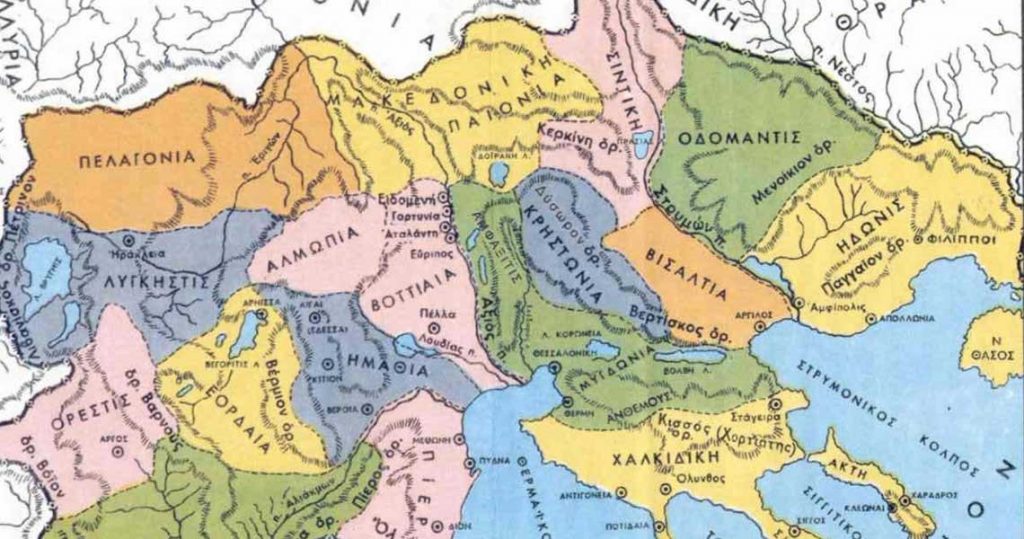 Επεκτατικές κινήσεις Φιλίππου: ⃰ Συνέδριο της Κορίνθου: 337π.Χ., συμμετείχαν όλες οι πόλεις εκτός από τη Σπάρτη. Συμφωνήθηκαν τα ακόλουθα:Ασκήσεις:Να γράψετε κατατοπιστικά σημειώματα για τα πιο κάτω:α) Μακεδονική φάλαγγα,     β) Μάχη της Χαιρώνειας 338 π.Χ.Ερωτήσεις 5,6 σελ. 121 (Κλασική Εποχή)Η μακεδονική Φάλαγγα
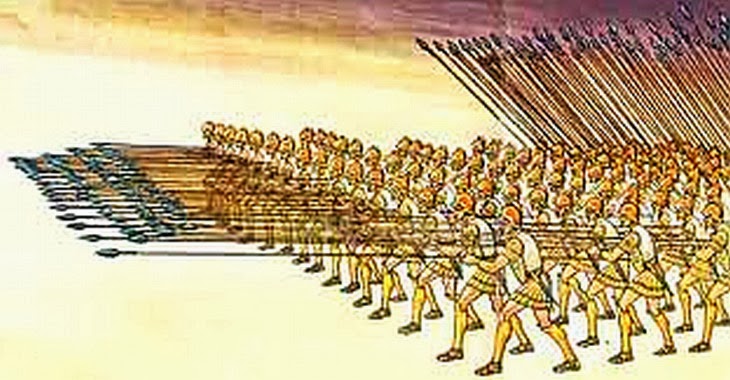 α) αντιμετώπισε τις επιδρομές των Ιλλυριών και των Παιόνων  στα βόρεια σύνορα β) οργάνωσε ισχυρό στρατό. Κύριο στρατιωτικό σώμα ήταν η μακεδονική φάλαγγα. γ) δημιούργησε ισχυρή οικονομία, αξιοποιώντας τα κοιτάσματα χρυσού του Παγγαίου όρους. δ) ακολούθησε επεκτατική εξωτερική πολιτική.α) Kατέλαβε τις πόλεις της Χαλκιδικής και εδάφη της Ανατολικής Μακεδονίας και Θράκης       β) προσπάθησε να πραγματοποιήσει την ένωση των Ελλήνων υπό την αρχηγία του.          ⃰Αποφασιστική ήταν η νίκη του στη Χαιρώνεια (338 π.Χ.) εναντίον των Θηβαίων και των          Αθηναίων.Απαγόρευση των συγκρούσεων ανάμεσα στις ελληνικές πόλεις και της βίαιης μεταβολής των καθεστώτων τους. Προστασία της ελεύθερης ναυσιπλοΐας και καταδίκη της πειρατείας Ίδρυση πανελλήνιας συμμαχίας, αμυντικής και επιθετικής, με ισόβιο αρχηγό τον Φίλιππο Β΄.